JAMMU, Sept 16: Three-day HRD Congress with the theme “Nurturing World Class Organizations in an Emerging Global Diaspora”, by the School of Business Studies, Central University of Jammu, began today.
The event was formally inaugurated by chief guest Naeem Akhter, Minister of Education, in the presence of MoS Education Priya Sethi, CUJ Vice-Chancellor Prof Ashok Aima and others.
Speaking on the occasion,   Naeem Akhter said that human resource is a subject of discussion in the changing world and focus should be on development the same.  He said that if we restrict our human resource to only school and university level, we cannot grow and it’s time for all of us to look forward. He stressed that we have to re-look our human resource policy which is very important in present context.

Priya Sethi laid the emphasis on the human capital which implies the abilities, skill and technical know-how among the population of the country. She said that major source of growth for a country will be made only by investing in human beings for carving best human resource.
Prof Ashok Aima emphasized that there should be a vision to provide industry academia interface which will strengthen the placement opportunities for the students of the university globally. He said that this “HRD Congress” is an opportunity to engage in debate about how to adapt, innovate and be resilient at a time when digitization and sustainability have become prominent issues.
The Chairman of the HRD Congress is Suresh Tripathi (Vice President, HR Tata Steel) and Co-Chairman of the Congress is D K Bakshi (Chief Mentor & CEO Global Talent Company Ltd).
Speaking on the occasion, they stressed the need for developing leadership in vogue of Volatile Uncertain Complex and Ambiguous world (VUCA). They assured that this event would strengthen the industry academia interface and build a foundation for the university in alignment with the future corporate world issues and need.
Prof Devanand, Dean, School of Business Studies and Prof Lokesh Verma, Academic Coordinator, also spoke on the occasion.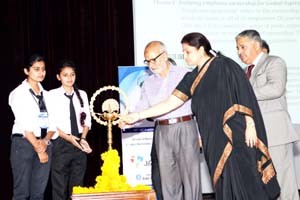 Dr  Jaya Bhasin, Head, HRM and TTM, School of Business Studies, CUJ,   delivered a formal vote of thanks which was followed by networking session. CEOs, MDs and top Executives from various renowned organizations such as Tata Steel, IBM, Polaris, Organic Wellness, Unicorn, Oracle, RBS, Bloomberg TV, Bhartiya Group, GBS, RGF India and many more were also present on the occasion.